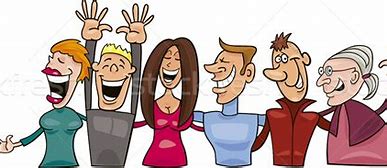 The Glebe Harbor – Cabin Point AssociationInvites Youto aMEET and GREETonSaturday, May 21, 20229:30 a.m. - 11:00 a.m.At the ClubhousePlease join us for aMorning Orientation to Meet Newer Neighbors,Learn about the Community and the AmenitiesAvailable to you as Property Owners,andEnjoy a little History about the Community and the Glebe Mansion!For information about the event, contact Teresa Edwards, Office Manager. phone 804-472-3646 or email ghcpassoc@gmail.comFor information about the community, access the Glebe Harbor – Cabin Point Association website (www.gh-cp.org).Westmoreland County’s Covid-19 Community Level is LOW.  Wearing a mask indoors is not considered necessary, although individuals may choose for personal reasons to mask at any time. 	(05.02.2022)